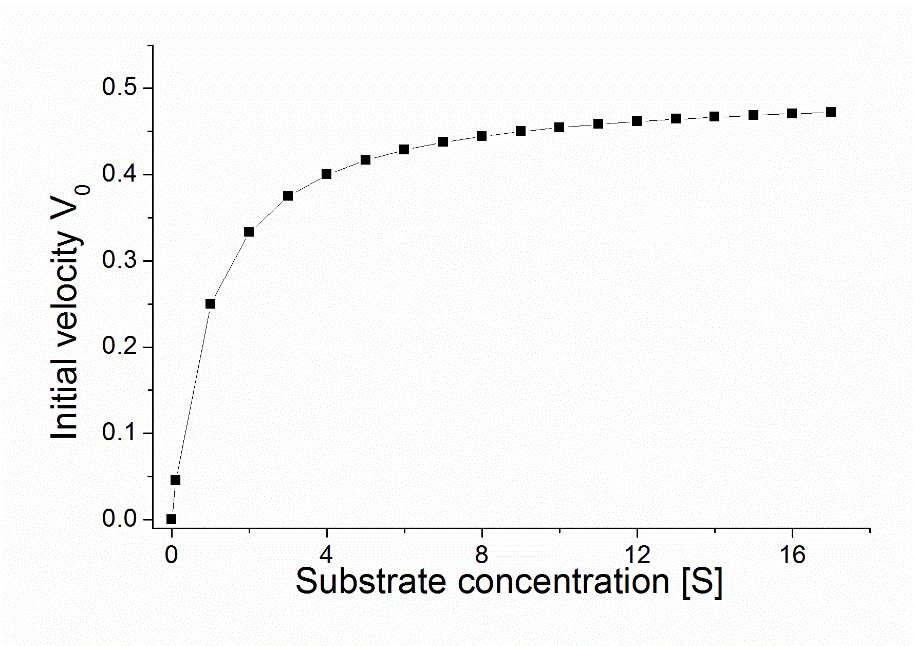 Fig.S1. The shape of Michaelis-Menten equation V0=Vmax[S]/(Km+[S]), the relationship between the initial velocity V0(as Y axis) and the substrate concentration [S] (as X axis) of many enzyme catalyzed reactions show this phenomenon, the function can be changed to the form of 1/y=(a/x) +b.